5.3.3.3 Coorparoo and districts5.3.3.3.1 Location and extent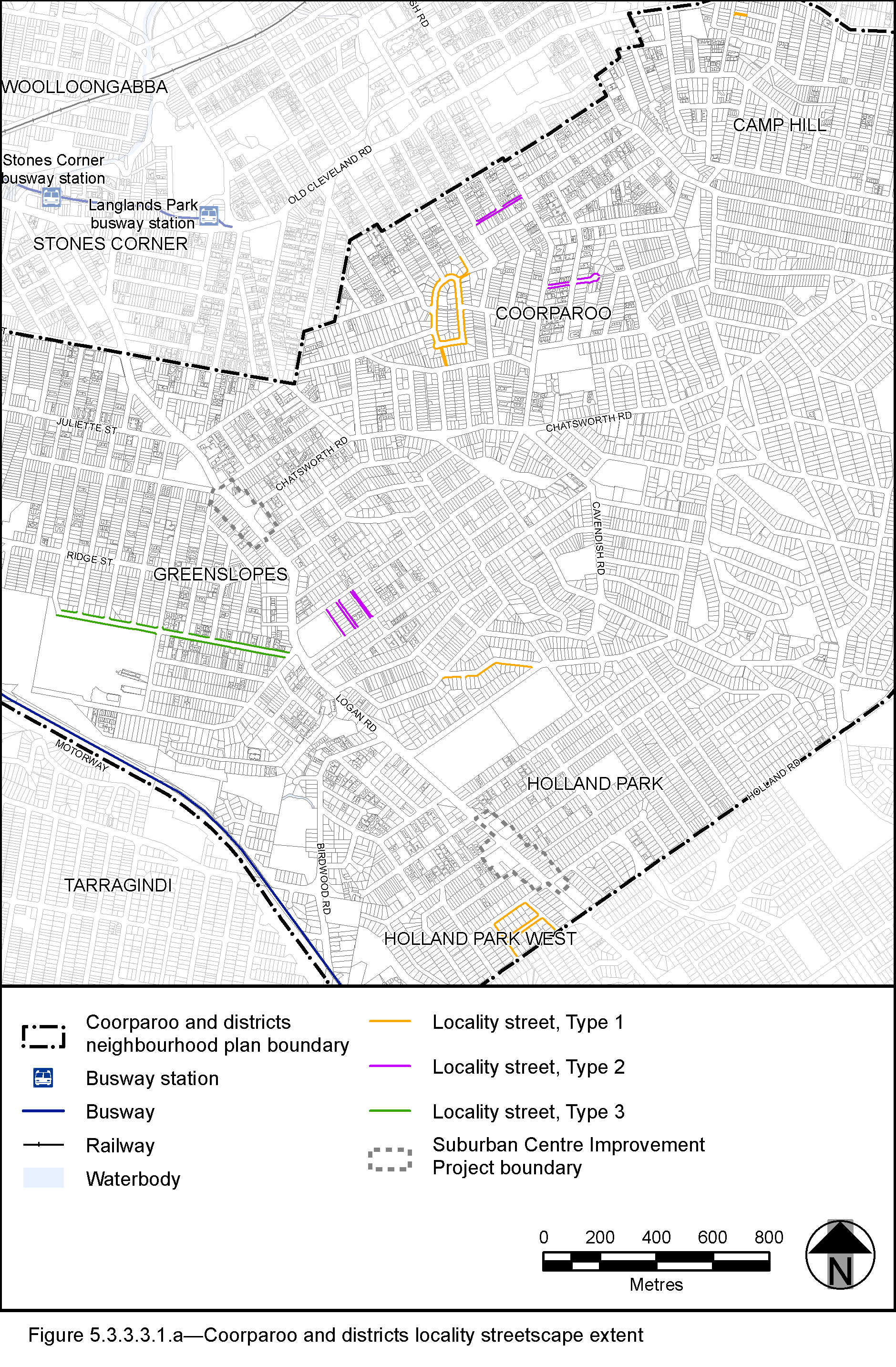 View the high resolution of Figure 5.3.3.3.1.a—Coorparoo and districts locality streetscape extent (PDF file size is 2038Kb)The locality streets in the Coorparoo and districts neighbourhood plan area are indicated on the Coorparoo and districts locality streetscape extent map in Figure 5.3.3.3.1.a.All streetscape works occurring within the locality streets indicated in Figure 5.3.3.3.1.a must comply with the character specified in this document.Streetscapes outside these areas may be developed in keeping with this character, at the discretion of the developer and subject to Council approval.5.3.3.3.2 Standard footway elements and materialsThese locality guidelines are to be read in conjunction with Chapter 3 Road corridor design of the Infrastructure design planning scheme policy.Footway upgrades are to include new surfacing, new or reinstated kerb and channel, driveways, pedestrian kerb crossings, tactile markers, roof water drainage line connections, service pit lids, street trees, garden beds, furniture and pedestrian lighting applicable to the streetscape type.The scope, layout and detail of the footway upgrades are to be agreed on a site by site basis through the development assessment process.5.3.3.3.3 Streetscape hierarchy5.3.3.3.3.1 Streetscape types overviewThe locality streets within the Coorparoo and districts neighbourhood plan area are exceptions to the standard streetscape hierarchy.The streetscape type and specifications for locality streets in this area are outlined in Table 5.3.3.3.3.1A and shown in Figure 5.3.3.3.1.a.Table 5.3.3.3.3.1A—Streetscape type and specificationsNotes: 	(1) Where existing verge width allows. Notes: 	(1) Where existing verge width allows.Table 5.3.3.3.3.1B—Footway width exceptions5.3.3.3.4 Planting–Locality Street Types 1 and 25.3.3.3.4.1 Street treesStreet trees are permitted as identified in Table 5.3.3.3.4.1A and each street has an approved street tree species to fit with the character within the precinct.Street trees are to be:laid out in an informal manner;medium and small crown trees to be planted at minimum 2m spacing, if within garden beds, or minimum 6m spacing outside of garden beds;large crown feature trees to be planted at minimum 10m centres.Trees are to be planted in garden beds.Table 5.3.3.3.4.1A sets out the approved street tree species for use on the various streets within the Coorparoo and districts neighbourhood plan area.Table 5.3.3.3.4.1A—Street trees5.3.3.3.5 Planting–Locality Street Type 35.3.3.3.5.1 Street treesStreet trees are permitted and section 3.7.5 Design standards for street tree planting sets out the approved street tree species for use on the various streets within the Coorparoo and districts area.Each street has a minimum of two approved street tree species to encourage variety and diversity within the precinct.Where two or more street trees are required on the same development frontage, a mixture of the appropriate species as listed in section 3.7.5 Design standards for street tree planting is required.ComponentLocality Streets Type 1 in Coorparoo and districts neighbourhood plan areaVerge widthAs existing verge widthDescriptionFull width turf DrivewaysBroom finished concreteFurnitureNo furnitureTreesStreet trees are permitted in accordance with the footway width requirements set out in Table 5.3.3.3.3.1B.Streets trees include:medium and small crown trees to be planted at minimum 2m spacing, if within garden beds, or minimum 6m spacing outside of garden beds;large crown feature trees to be planted at minimum 10m centres. Distance:all tree centrelines are 750mm from the nominal face of the kerb.Layout: trees planted in a single row at the rear of kerb;to be planted as singles and in pairs or clusters.ComponentLocality Streets Type 2 in Coorparoo and districts neighbourhood plan areaVerge widthAs existing verge widthDescription1.2m wide(1) concrete footpath in turfUnobstructed pavement widthRefer to Table 5.3.3.3.3.1B, as applicablePavement MaterialsBroom finished concreteTactile markers(consistent with BSD-5218)Type: Concrete tactile paverSupplier: Chelmstone, Urbanstone or approved equivalentColour: CCS ‘Voodoo’DrivewaysBroom finished concreteFurnitureNo furnitureTreesStreet trees are permitted in accordance with the footway width requirements set out in Table 5.3.3.3.3.1B.Streets trees include:a mix of tree species laid out in an informal manner with clusters of trees;medium and small crown trees to be planted at minimum 2m spacing, if within garden beds, or minimum 6m spacing outside of garden beds;large crown feature trees to be planted at minimum 10m centres. Distance:all tree centrelines are 750mm from the nominal face of the kerb and a minimum of 600mm from the edges of the pavement.Layout: a mix of species, in a single row at the rear of kerb;to be planted as singles and in pairs or clusters.ComponentLocality Streets Type 3 in Coorparoo and districts neighbourhood plan areaVerge widthAs existing verge widthDescription1.8m wide(1)  concrete footpath in turfConcrete footpath abuts the property boundaryUnobstructed pavement widthRefer to Table 5.3.3.3.3.1B, as applicablePavement MaterialsBroom finished concreteTactile markers(consistent with BSD-5218)Type: Concrete tactile paverSupplier: Chelmstone, Urbanstone or approved equivalentColour: CCS ‘Voodoo’DrivewaysBroom finished concreteFurnitureNo furnitureTreesStreet trees are permitted in accordance with the footway width requirements set out in Table 5.3.3.3.3.1B.Streets trees include:a mix of tree species laid out in an informal manner with clusters of trees;medium and small crown trees to be planted at minimum 2m spacing, if within garden beds, or minimum 6m spacing outside of garden beds;large crown feature trees to be planted at minimum 10m centres.Distance:all tree centrelines are 1350mm from the nominal face of the kerb and a minimum of 600mm from the edges of the pavement.Layout: a mix of species, in a single row at the rear of kerb;to be planted as singles and in pairs or clusters.Turf strip adjacent kerb – minimum width1.8m – varying widthTurf strip at rear of verge0mTree planting beds – minimum widths1.2mExisting verge widths (from nominal face of kerb)Garden bedsStreet treesPathway width Locality Street Type 1Pathway width Locality Street Type 2Pathway width Locality Street Type 3Less than 1.65mNo garden bedsNoNo pathFull widthFull width1.65m - 2.49mNo garden bedsNoNo path1.2m1.2m2.5m and wider No garden bedsYesNo path1.2m 1.8mStreetStreet TreesLamrock Street (north side)Buckinghamia celsissimaDoughty Avenue (south side)Buckinghamia celsissima Delonix regia Curlewis Street (south side)Xanthostemon chrysanthusJacaranda mimosifoliaOntario StreetSyzygium australe Delonix regiaPercival TerraceDelonix regiaBauhinia purpurea Letchworth RoadDelonix regiaBuckinghamia celsissimaRegal Street (in the crescent between Letchworth Road and Welwyn Crescent)Delonix regiaBuckinghamia celsissimaHoward StreetDelonix regiaBuckinghamia celsissimaWelwyn Crescent Delonix regiaBuckinghamia celsissimaWelwyn Crescent (off MacKay Street)No treesRegal Street (off Letchworth Road and Macaulay Street)No trees